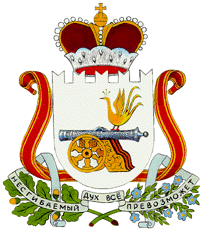 СОВЕТ ДЕПУТАТОВ ЗАБОРЬЕВСКОГО СЕЛЬСКОГО ПОСЕЛЕНИЯ ДЕМИДОВСКОГО РАЙОНА СМОЛЕНСКОЙ ОБЛАСТИ ПЕРВОГО СОЗЫВА                                                      РЕШЕНИЕот 30.04.2018 года                                                                                     № 14О     признании  утратившим    силу  решения        Совета        депутатовЗаборьевского  сельского поселенияДемидовского  района  Смоленской Области  № 68     от 31.10.2016 года «Об утверждении состава  комиссииЗаборьевского  сельского поселенияДемидовского   района  Смоленскойобласти по контролю за достоверностьюи полнотой сведений о доходах, обимуществе и обязательствах имущественногохарактера,  представляемых лицами,замещающими муниципальные должностиЗаборьевского сельского поселения Демидовского района Смоленской области»         Совет депутатов Заборьевского сельского поселения  Демидовского района Смоленской области                                                          РЕШИЛ:1. Признать утратившим силу решение Совета депутатов Заборьевского  сельского поселения Демидовского  района  Смоленской области № 68 от 31.10.2016 года «Об утверждении состава комиссии Заборьевского сельского поселения Демидовского района Смоленской области по контролю за достоверностью и полнотой сведений о доходах, об имуществе и обязательствах имущественного характера, представляемых лицами, замещающими муниципальные должности Заборьевского сельского поселения Демидовского района Смоленской области».Глава муниципального образованияЗаборьевского сельского поселенияДемидовского района Смоленской области:                            Е.В.Хотченкова